Al Dirigente Scolastico                                                               Dell’Istituto Comprensivo di Novate MezzolaOggetto : dichiarazione integrativa di notorietà per firma di un solo genitoreIl sottoscritto_____________________________  genitore dell’alunno, frequentante nell’a.s 20/21 la classe ___ della Scuola _________________ di ________________________ consapevole  delle conseguenze amministrative  e penali  per chi rilasci  dichiarazioni  non corrispondenti  a verità  ai sensi  del                                  DPR  445/2000 dichiara  di aver effettuato  le scelte/richieste previste dai moduli contenuti nel diario d’istituto :Liberatoria per intervento Psicopedagosgista d’Istituto pag 25;Pubblicazione foto –filmati pag 26;Uscita autonoma alunno pag 27;Consenso ad utilizzo di internet pag 28;Autorizzazione permanente uscite sul territorio;Consumazione pasti , merendine, frutta  e verdura pag  30;Delega per uscita anticipata;Autorizzazione trattamento dati per la didattica a distanza.in osservanza  delle disposizioni    sulla responsabilità  genitoriale   di cui agli art. 316, 338  ter e 337  quater  del codice civile, che richiedono  il consenso  di entrambi  i genitori.Si allega alla presente copia del seguente documento di identità ____________________________Rilasciato da _________________________ in data ________________ scadenza_____________	Firma del genitore dichiarante________________________LUOGO __________________Data _____________________ 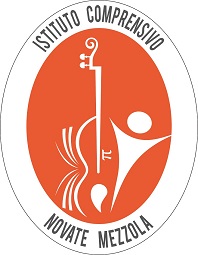 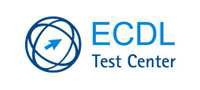 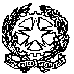 Ministero dell’istruzione, dell’università e della ricercaISTITUTO COMPRENSIVO di Scuola dell’Infanzia,Primaria e Secondaria di I gradoVia Ligoncio,184 - 23025 NOVATE MEZZOLA (SO)- C.F.: 81002550143 - Tel. 0343/44126E-mail: soic81600x@istruzione.it - soic81600x@pec.istruzione.it – www.icnovate.edu.itMinistero dell’istruzione, dell’università e della ricercaISTITUTO COMPRENSIVO di Scuola dell’Infanzia,Primaria e Secondaria di I gradoVia Ligoncio,184 - 23025 NOVATE MEZZOLA (SO)- C.F.: 81002550143 - Tel. 0343/44126E-mail: soic81600x@istruzione.it - soic81600x@pec.istruzione.it – www.icnovate.edu.it